Diarienummer: ProjektledareMaud Albertsson		Beställare/projektägareLotten Glans/Agneta SundvissonAnsvarig avdelningSTUAProjekttid2022-2024Granskad ProjektägareVersion1.0VersionshistorikTabell  BeskrivningSyfteEn övergång till att använda nationella planeringsdatabasen i Ladok ger kostnads- och effektivitetsbesparing samt sparar personella resurser.En mer hållbar resurssituation där sårbarheten och nyckelpersonsberoendet minskar. Resurser för drift, vidareutveckling, förvaltning och viss support avsätts nationellt i Ladoks förvaltningsorganisation. Mittuniversitetet får tillgång till ett modernt system, som till stor del kan ersätta den egenutvecklade och nu ålderstigna databasen Atlas.Redogörelse för förankring i kärnverksamhetenVid olika tillfällen har det informerats i olika forum om Ladokkonsortiets planer att utveckla funktion för hantering av utbildningsinformation i Ladok. Detta har tagits upp i Ladoks användargrupp, Atlas användargrupp, vid ”Ladok informerar” m m. År 2020 skickade Ladok-konsortiet en remiss till alla lärosäten om hur de ställer sig till förslag till funktionalitet, finansiering samt tidplan i en nationell planeringsdatabas. Den remissen skickades ut till berörda verksamheter vid Miun där de gavs möjlighet att lämna synpunkter inför att ett remissvar sammanställdes.BakgrundMittuniversitetets egenutvecklade databas Atlas innehåller system- och processtöd för administration av utbildningsinformation såsom kurs- och utbildningsplaner för utbildning på grundnivå, avancerad nivå, behörighetsgivande nivå, uppdragsutbildning samt kursplaner på forskarnivå, utbildningstillfällen och webbinformation för annonsering av utbildningar samt välkomstbrev. Atlas utvecklades 2005 och har under åren uppdaterats, byggts ut och ändrats vilket nu gör databasen svår att underhålla och vidareutveckla.År 2017 genomförde Mittuniversitetet en förstudie för att utreda en eventuell uppgradering av Atlas. I förstudien framkom att universitetet skulle avvakta vad som planeras och görs nationellt i nya Ladok vad gäller ett eventuellt nationellt systemstöd för utbildningsinformation.År 2020 beslutade Ladokkonsortiet, efter bland annat en nyttoanalys (2019), samt en förstudie och en remiss till medlemmarna (2020), att Ladok ska utvecklas för att hantera utbildningsinformation som en utbildningsdatabas (planeringsdatabas). Vid Ladokstämman i maj 2020 röstade Mittuniversitetet ja till att konsortiet bygger en gemensam lösning för utbildningsplanering samt ja till den modell av finansiering där alla lärosäten är med och finansierar den gemensamma lösningen.  Det innebär att Mittuniversitetet därmed är med och finansierar utvecklingen och att universitetet därmed har för avsikt att använda Ladok för hantering av den utbildningsinformation som nu hanteras i Atlas.Utveckling av en nationell planeringsdatabas i Ladok startade våren 2021. Planen är att ett första pilotlärosäte ska gå in och använda den nya funktionaliteten i Ladok senast juni 2022. Ladok kommer vid den tidpunkten att hantera många delar som idag hanteras i Mittuniversitetets system Atlas.Lärosätet väljer själv när man vill övergå till att använda den nya funktionaliteten i Ladok. Målsättning är att Mittuniversitetet ska kunna gå in i den nationellt utvecklade planeringsdatabasen 2023/2024 beroende på vilken funktionalitet som är klar då. Mittuniversitetet får därmed tillgång till ett modernt system, som till stor del kan ersätta Atlas samt större delen av de resurser som idag är avsatta centralt för drift, vidareutveckling, förvaltning och support.Det lokala införandeprojektet ska hantera övergången från Atlas till användning av Ladok för administration av utbildningsinformationen där systemstöd finns/kommer att finnas samt överlämnar till förvaltningsorganisation efter övergången.I det lokala införandeprojektet identifieras vilket system- och processtöd Ladok erbjuder för det som Mittuniversitetet idag hanterar i Atlas samt vilka delar som det inte finns systemstöd för i Ladoks planeringsdatabas. De delar som det inte finnas systemstöd för nationellt (exempelvis integrationer mot Ladok, integration och publicering av utbildningsinformation på webb och välkomstbrev) behöver omhändertas lokalt. Det här projektet är ett projekt som prioriterats av portföljstyrningsgruppen inför 2022. Det behöver även prioriteras inför 2023.OmfattningÖvergången till att använda Ladok för hantering av utbildningsinformation kommer att påverka arbetssättet för många anställda på lärosätet. Det man tidigare gjorde i Atlas kring utbildningsutbud och utbildningsinformation ska man nu göra i ett nytt system med nytt gränssnitt och på ett nytt sätt. Förändringen innebär inga nya arbetsuppgifter utan det är en förändring i hur och var man utför arbetsuppgifterna. Det påverkar så klart användarna under en övergångsperiod till dess de känner sig trygga med processerna och verktyget.Förändringen förbereds över en tid med möjlighet till förankring och delaktighet hos användare och medarbetare inför själva införandet.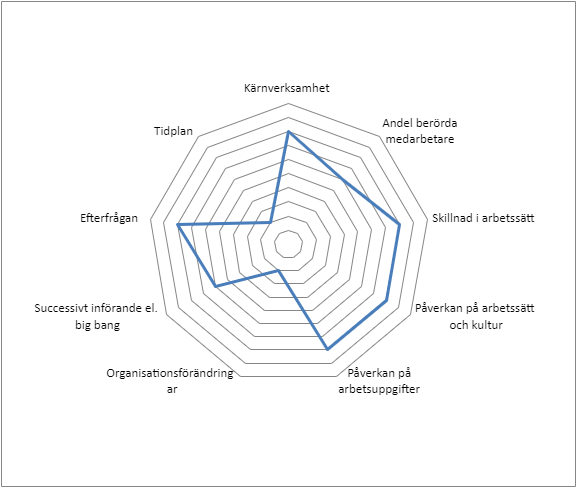 Mål och resultatProjektmålProjektet ska säkerställaatt de utbildningsadministrativa processer som hanteras i Atlas och där systemstöd finns i Ladok, hanteras i Ladok ,att integrationer till sidosystem fungerar enligt krav, att de utbildningsadministrativa processer som det finns systemstöd för i Atlas och som Ladok inte ger stöd för är identifierade och beskrivna. I de fall det finns behov för fortsatt systemstöd tas en plan fram för detta samt eventuell utveckling av systemstöd, att en plan för avveckling av Atlas tas fram samt avveckling av Atlas påbörjat,att systemet är överlämnat till en förvaltningsorganisation efter införandet, samt att det finns stöd och support till verksamheten efter införandet Mål utifrån tid, kostnader och innehållI maj 2022 inför själva införandet och övergången 2023, måste medel äskas för de delar som ska finansieras utanför avdelningens rambudget. Beräknad kostnad, 1 mkr, se kap. 8.VerksamhetsmålFörändringen bidrar till följande eller måste genomföras (markera en eller flera):  Samhällsnytta Regeringsuppdrag Förbättrad effektivitet Lag eller regelstyrt Tekniskt tvingande  Mittuniversitetets strategi 2019-2023 Övrigt, minskad sårbarhet och minskat nyckelpersonsberoende
Förändringen bidrar till ovan mål genom minskat dubbelarbete och nyckelpersonsberoende.Atlas som system behöver uppdateras eller uppgraderas för att kunna följa tiden och tekniken. Det skulle vara kostsamt att genomföra enligt tidigare förstudie (2017) och analys vid remiss om nationell databas i Ladok (2020).AvgränsningDe processer där det finns systemstöd i Atlas och där det inte kommer finnas systemstöd i Ladok identifieras under projektet och lyfts till styrgruppen för beslut om fortsatt hantering.Målgrupp/intressenterMålgrupper som berörs av projektet och dess resultat, består av medarbetare och verksamhetsområden på universitetet som på något vis arbetar med eller använder utbildningsinformationen i Atlas, lärare, studierektorer, ämneskollegium – läsa och administrera kurs- och utbildningsplaner utbildningshandläggare – kurs- och utbildningsplaner samt utbud fakultetshandläggare – kurs- och utbildningsplaner samt utbudschemaläggare – kurstillfällen för schemaläggningexamenshandläggare – kurs- och utbildningsplanerantagningshandläggare – utbildningsutbud Ladokhandläggare – kurs- och utbildningsplaner samt utbudULS – arkiv, arkivering av kurs- och utbildningsplaner, data till LISA, STINA, RetendoKOM – utbildningswebben, utbildningsutbud och kurs- och utbildningsplaner, välkomstbrevINFRA – integrationer samt systemdrift Universitetsbibliotek – kursplaner, litteraturlistorFUS, LMS (Moodle), kursrumsbeställningstudenter – slutanvändare, ta del av utbud, välkomstbrev och kurs- och utbildningsplanerm fl.OrganisationBemanningBeställareNamn: Lotten GlansTitel: FörvaltningschefSäkrar projektets resurser med berörda resursägare. Godkänner projektplan inklusive projektbudget. Godkänner ändringar i projektplan och dess budget. Godkänner eventuella leverantörsavtal. Ansvarar för att det finns förutsättningar för mottagande organisation att ta emot det som projektet kommer fram till. (Delat ansvar med projektägare.)Stoppar projektet vid behov. Godkänner avslutning av projektet, vid fastställande av slutrapporten. ProjektägareNamn: Agneta SundvissonTitel: Avdelningschef för Avdelningen för studieadministrationAnsvarar för att projektet stödjer de övergripande verksamhetsmålen. Ansvarar för att ”rätt” kompetens och resurser engageras i arbetet.Ansvarar för att utse medlemmar i projektets styrgrupp och agerar ordförande i styrgruppen. Utser projektledaren. Stödjer projektledaren i framtagandet av projektplan. Godkänner projektets leveranser och beslutspunkter. Ansvarar för att det finns förutsättningar för mottagande organisation att ta emot det som projektet kommer fram till. (Delat ansvar med beställare.)Ansvara för effekthemtagning och att effektutvärdering genomförs.Besluta om förändringar i sammansättning i styrgrupp och projektgrupp beroende på behov under projektets gång.StyrgruppProjektet har en styrgrupp Ja NejStyrgruppens ansvar utgörs av följande punkter:Medlemmarna ska ha beslutsmandat inom sina respektive verksamhetsområden. Ansvarar för att förankra projektet hos de beslutsgrupper/medaktörer som kan påverka projektets genomförande. Ska vara bollplank till beställaren/projektägaren i dennes arbete med att aktivt följa upp, styra och stötta projektarbetet. Ansvarar för att hjälpa beställaren att avgöra om projektets leveranser kan godkännas. Ska vid styrgruppsmöten följa upp och säkerställa att projektet ges förutsättningar att nå uppsatta mål. Kan utse nya deltagare i projektgruppen och dess sammansättning över tid (verksamhetsrepresentanter), d.v.s. säkra ”rätt bemanning” till projektet. Möten ska dokumenteras i protokoll som diarieförs.Tabell  ProjektledareNamn: Maud AlbertssonE-post: maud.albertsson@miun.seTar fram uppdragsbeskrivning för beslut om fortsatt projektplanering.Utarbetar projektplan i samråd med beställaren. Tar fram kommunikationsplan och en risk- och sårbarhetsanalys.Detaljplanerar och styr projektet inom ramen för uppsatta mål och upprättade tidsplaner. Ansvarar för de administrativa delarna i projektet exempelvis, interninformation, möteshantering, aktivitets- och tidplaner, statusrapportoring et c. Ansvarar för att handlingar diarieförs och arkiveras enligt Mittuniversitets dokumenthanteringsplan. Stödjer aktivt projektdeltagarna (verksamhetsrepresentanterna) i projektet. Godkänner delleveranser inom projektet/delprojektet. Avrapporterar status löpande till beställaren/projektägaren/styrgruppen. Omfördelar arbetsuppgifter vid behov. Avslutar aktiviteter efter beställarens/projektägarens godkännande. Ansvarar för att skriva slutrapport och överlämna projektet till ordinarie verksamhet/förvaltning (överlämningsdokumentation).ProjektgruppProjektet har en projektgrupp Ja NejI projektgruppens ansvar ingår att operativt genomföra projektet enligt mål, planer och projektledarens anvisningar.Ska ta ansvar för att ”flagga upp” i de fall de inte anser sig ha tillräckligt med stöd och förutsättning för att kunna utföra ålagd uppgift. Ska leverera resultat i tid med rätt kvalitet.Tabell 3Härutöver adjungeras utifrån behov medarbetare med specialistkunskaper till workshopar m m – exempelvis antagningshandläggare, handläggare fakulteter, lärare, examenshandläggare, registratorer och arkivarie.Projektgruppen kan förändras över tid beroende på kompetensbehov under projektets gång. ReferensgruppProjektet har en referensgrupp Ja NejReferensgruppen ska bestå av personer med god kännedom om berörda verksamheter. Referensgruppen har ingen beslutsrätt i projektet, men ska bidra med perspektiv och behov från de verksamheter som representeras.Medlemmar från Atlas och Ladoks användargrupper sätts samman till en användargrupp, vilken då är referensgrupp för att täcka upp de utbildningsadministrativa processer som ingår i projektet. (Gröna är deltagare från Atlas användargrupp och gula är från Ladoks och blå finns i båda grupperna)Tabell 4GenomförandeTidplanStart: Projektplanens beslutsdatumAvslut: Preliminärt 2024-06-30Projektet genomförs i två faser. Första året är planeringsfas där kartläggning av processer och integrationer och planering genomförs inför själva införandet. Andra året sker själva införandet.Beslutspunkter/BPTabell 5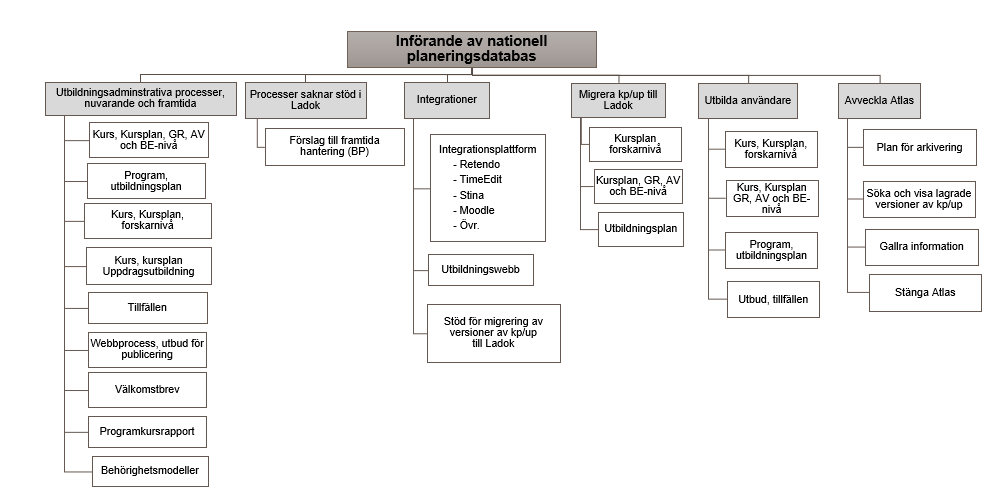 Projektets praktiska genomförandeTabell 5 Administrativa rutinerProjektgruppen ska ha möte 1 gång per månad med en stående agenda och minnesanteckningar förs. Teams används för projektet. 
Ett TEAM sätts upp för projektet och en arbetshandbok för projektet finns och där beskrivs hur dokument tas fram, revideras, sprids och lagras.En aktivitetslista sätts upp vilken stäms av vid varje projektmöte. Ändringshantering – beslut fattas av projektgruppen gemensamt. I de fall gruppen anser att det behövs ett styrgruppsbeslut för ändringen tas det till styrgruppen.Statusrapportering till beställare/styrgruppen sker muntligt vid styrgruppsmöten som genomförs ca 2 ggr/halvår. Vid behov kallas styrgrupp till extra möte.EkonomiProjektets koppling till verksamhetsområde utbildning/forskningProjektet avser huvudsakligen systemstöd för utbildning på grundnivå och avancerad nivå samt på forskarnivå stöd för kursplaner.Budget projektkostnaderInterna personella resurser finansieras av förvaltningens avdelningar och fakulteterna.Kostnader för konsulter m m, som benämns Projektet i matrisen nedan, föreslås finansieras genom medel från rektors resurs alternativt medel som portföljsstyrningsgruppen förfogar över. Kostnad för projektet/per år: 
År 1, - 0 kr
År 2, - 1 000 000 krTabell 5 
1) Enligt ekonomisk beräkning i samband med remissvar till Ladok-konsortiet maj 2020.
2) Svårt att uppskatta hur mycket tid som används av inHouse-resurser för integrationsarbetet. Kan behövas mer tid än det uppskattade.Kommentarer till budgetenTider i tabellen för MIUN:s resurser avser arbetet i projektgruppen och även uppskattad tid för interna resurser på INFRA-avdelningen för utveckling av integrationer mot Ladok m m. Ytterligare tid kan tillkomma för förvaltningens avdelningar och övriga inblandade för att arbeta med frågor inom respektive kunskapsområde.  Referensgruppens medlemmar träffas ca 4–6 ggr per år och den tiden belastar respektive avdelnings/institutions budget.Ansvarig projektekonomProjektekonom: Eva KarlssonE-post: eva.karlsson@miun.seProjektnummer/aktivitet Projektnamn: Införande av nationell planeringsdatabas vid MIUNDiarienummer: MIUN dnr 2021/2623 (projektplanens proj.nr)Organisationsenhet: 9306Verksamhet: 140Projektnummer/aktivitet: inhämtas från EKO, aktuellt först 2023Belopp: separat beslut (preliminärt 1 mkr)Driftkostnader per år efter projektavslutPersonalkostnader för stöd och support – STUA (Ladokgruppen), det är svårt att säga hur stor del som ligger på just utbildningsplaneringsdelen när den väl är i drift. Det blir en del av hela Ladok och supporten av den.De integrationer och annat vad gäller Ladok som driftas av INFRA är svåra att uppskatta personalkostnader för och om det ska föras upp här i projektplanen eller om det är en del av INFRAs budget.Tabell 61) Ingår i den årliga avgiften till Ladok-konsortiet.ProjektavslutProjektet avslutas med en projektrapport.Nyttor och nyttorealiseringI slutrapporten kommer beskrivas de nyttor projektet har givit och hur de realiserats.EffektutvärderingEn mer hållbar resurssituation vad gäller bemanning, teknik och stöd där sårbarheten minskar avsevärt. Personalresurser avsätts centralt för drift, vidareutveckling, förvaltning och central support. (Det är fler i Ladok-gruppen som hanterar Ladok-systemet, kompetensen sprids på fler personer och det är inte nyckelpersonsberoende och samma vad gäller INFRA-resurser.)En årlig resursbesparing vad gäller förvaltning, drift och vidareutveckling av Atlas. (Svårt att mäta men resurser lösgörs för att användas till annat.)Utbildningsplanering med samma tillgänglighet, tillförlitlighet och användargränssnitt som Ladok. Igenkänning för användarna då det är ett och samma system för studenthantering och utbildningsinformationshantering. (Går ej att mäta, uppfylls genom att lösningen byggs i Ladok.)Juridisk analys och informationssäkerhetLadok som system är idag informationssäkerhetsklassat. Det kommer inte tillkomma någon känslig information i och med införandet av utbildningsinformationshanteringen. Vad gäller avtalsskrivning finns det redan idag i samarbetet mellan Ladok-konsortiet och Mittuniversitetet som medlemslärosäte. Personuppgifter är inte relevanta vad gäller utbildningsinformationen som hanteras i det här projektet. Ladok-konsortiet ansvarar för tillgängligheten i systemet och Mittuniversitetet måste ansvara för det vi publicerar från Ladok i våra digitala kanaler.Projektets kommunikationsplanTabell 8 Risk- och sårbarhetsanalysTabell 9 VersionshistorikTabell som beskriver när projektplanen har ändrats, nya versioner.VersionshistorikTabell som beskriver när projektplanen har ändrats, nya versioner.VersionshistorikTabell som beskriver när projektplanen har ändrats, nya versioner.VersionshistorikTabell som beskriver när projektplanen har ändrats, nya versioner.VersionDatumFastställd avUtförda ändringar1.02022-03-22Projektägare/beställareBeställaren/Projektägaren fastställer version 1.0 av projektplanen StyrgruppTabellen innehåller deltagarna i styrgruppen och deras rollStyrgruppTabellen innehåller deltagarna i styrgruppen och deras rollStyrgruppTabellen innehåller deltagarna i styrgruppen och deras rollNamnAvdelning/motsvarandeFunktion i projektetAgneta SundvissonChef STUAProjektägare/OrdförandeLotten GlansFörvaltningschefBeställareMaud AlbertssonSystemansvarig AtlasProjektledareEva DannetunProrektor, utbildningUtbildning/AkademiKicki StrandhChef KOMKommunikation/WebbMarcus SällstedtEnhetschef drift och utvecklingIT-frågor, 
Integrationer m mLena LennerUtbildningssamordnare NMTAdministration fakultetMia WiklanderUtbildningsadministrativ chef HUVAdministration fakultetProjektgruppTabellen innehåller deltagarna i projektgruppen och deras rollProjektgruppTabellen innehåller deltagarna i projektgruppen och deras rollProjektgruppTabellen innehåller deltagarna i projektgruppen och deras rollNamnAvdelning/motsvarandeFunktion i projektetMaud AlbertssonSTUA/LadokProjektledareJessica LifSTUA/LadokVice projektledare/projektadministratörKersti HolminSTUA/LadokProjektdeltagareJenny LindgrenSTUA/LadokProjektdeltagareMagnus Carlsson INFRAIntegrationer, drift och andra it-frågorBengt NilssonKOMPublicering och integrationer mot webb, utbud och planerReferensgruppTabellen innehåller deltagarna i referensgruppen ReferensgruppTabellen innehåller deltagarna i referensgruppen NamnAvdelning/motsvarandeMaud AlbertssonProjektledare STUAJessica LifVice projektledare samt projektadministratörLadok/Atlas användargruppMalin Bydén-SjöbomNMT, fakultetshandläggareSandra WahlqvistHUV, fakultetshandläggareSara LindahlHUV, planeringshandläggareSam LodinNMT, planeringshandläggareCathrin BjörneSTUA, antagningshandläggareOve Olander INFRAAnna OssungKOMAnders LundgrenStudentkårernaBritt EdlundNMT, utbildningshandläggareMaria SundbergHUV, utbildningshandläggarePontus Cavallie WaseHUV, forskarhandläggareJohn HåkanssonNMT, forskarhandläggareJimmy Åhlander + 1NMT, lärareCarl-Johan Nyström + 1HUV, lärare BeslutspunkterTabellen innehåller projektets planerade beslutspunkter och visualiseras i bild under tabellen. BeslutspunkterTabellen innehåller projektets planerade beslutspunkter och visualiseras i bild under tabellen. BeslutspunkterTabellen innehåller projektets planerade beslutspunkter och visualiseras i bild under tabellen. BeslutspunkterTabellen innehåller projektets planerade beslutspunkter och visualiseras i bild under tabellen. BPBeslutas avBeskrivningDatumBP1BeställareBeställare/projektägare fastställer projektplanen2022-03-15BP2StyrgruppUtbildningsadministrativa processer, nuvarande och framtida2022-06-ddBP3StyrgruppIdentifierade utbildningsadministrativa processer där systemstöd inte finns i Ladok, plan för dessa2022-11-ddBP4ProjektägareMigrera kurs-/utbildningsplaner från Atlas till Ladok 2023-08-ddBP5ProjektägareIntegrationer för utbildningsinformation från Atlas, koppla dessa integrationer mot Ladok2023-11-ddBP6ProjektägareMIUN klar att gå över och administrera utbildningsinformation i planeringsdatabasen i Ladok2023-12-ddBP7StyrgruppAvveckling av Atlas, arkiv och möjlig tillgång till versioner av kurs- och utbildningsplaner lagrade i Atlas2024-01-ddBP8BeställareBeställare/projektägare fastställer slutrapporten2024-mm-ddProjektaktiviteterBeskrivning av de aktiviteter som ingår i projektet, vad som ska levereras och till vemProjektaktiviteterBeskrivning av de aktiviteter som ingår i projektet, vad som ska levereras och till vemProjektaktiviteterBeskrivning av de aktiviteter som ingår i projektet, vad som ska levereras och till vemProjektaktiviteterBeskrivning av de aktiviteter som ingår i projektet, vad som ska levereras och till vemAktivitetAnsvarigLeveransDatumGenomgång projektplan, arbetshandbok sam rutiner för projektetProjektledareEn förståelse för projektet och dess målMars 2021Sätta upp en aktivitetslistaProjektledare tillsammans med projektgruppenGemensam aktivitetslistaMars 2021Uppföljning aktivitetslistaProjektledare tillsammans med projektgruppenUppdaterad aktivitetslistaMånadsvisKartlägga utbildningsadministrativa processer i AtlasProjektledare tillsammans med projektgruppenEn bild av nuläget2022-06-30Beskriva förslag till processer för utbildningsadministration i LadokProjektledare tillsammans med projektgruppenProcessbeskrivningar av önskade framtida processer2023-01-31Identifiera processer som saknar systemstöd i Ladok och förslag till framtida hantering av dessaProjektledare tillsammans med projektgruppenRapportPrel. April 2022 för budget och portföljstyrningsbeslut 2023Integration utbildningsplanering (STINA, RETENDO mm)Projektledare och It-resurs INFRAEn beskrivning av nuläget och vad som behöver göras för att flytta integrationer mot LadokPrel april 2022 för budget och portföljstyrningsbeslut 2023Integration webbProjektledare och KOM-resursEn beskrivning av nuläget och vad som behöver göras för att flytta integrationer mot LadokPrel april 2022 för budget och portföljstyrningsbeslut 2023Integration för att migrera planer till Ladok från AtlasProjektledare tillsammans med projektgruppen (särskilt It-resurs INFRA)En plan för vad som ska migreras och hur det ska migreras samt en integrationslösning för migrering från Atlas till Ladok Prel april 2022 för budget och portföljstyrningsbeslut 2023Utbilda användarnaProjektledare tillsammans med projektgruppenPlan för utbildningar och genomförande av demSep-nov 2023Avveckla AtlasProjektledare tillsammans med projektgruppenPlan för avveckling och påbörjad avveckling av AtlasJuni 2024SlutrapportProjektledareRapportJuni 2024ResursTimmarKronorFinansieringProjektledare1 000 (50%)Förvaltning, inom ramProjektadm.600 (30%)Förvaltning, inom ramReferensgrupps deltagare320 (fördelat på 16 deltagare)Inom ramSTUA, Ladok200Förvaltning, inom ramKOM, webb100Förvaltning, inom ramINFRA, it stöd100Förvaltning, inom ramINFRA, integrationer utveckling2002)Förvaltning, inom ramIntegrationer, Konsult260500 0001)ProjektetWebb och integrationer mot webb, Konsult260500 0001)ProjektetSumma2 7201 000 000ProjektetDriftkostnaderTabellen innehåller de årliga driftkostnaderna efter projektavslutDriftkostnaderTabellen innehåller de årliga driftkostnaderna efter projektavslutDriftkostnaderTabellen innehåller de årliga driftkostnaderna efter projektavslutKostnadsslagKronorFinansieringDrift och underhåll, (avgift till konsortiet)200 0001) Avd. budgetUnderhåll integrationer och webb100 000Avd. budgetSumma300 000KommunikationsplanTabellen innehåller projektets kommunikationsplanKommunikationsplanTabellen innehåller projektets kommunikationsplanKommunikationsplanTabellen innehåller projektets kommunikationsplanKommunikationsplanTabellen innehåller projektets kommunikationsplanÅtgärd/aktivitetBudskapKanalTidsplanAnsvarigInformation om projektet på MPProjektstatusWebbLöpandeProjektledareUtbildning av användareTeamsHösten 2023ProjektgruppenNyhetsbrev, nyheterProjektstatusMP, epostLöpandeProjektledareStatusrapporter – styrgruppE-post4 ggr/årProjektledareRisk- och sårbarhetsanalysTabell för risk- och sårbarhetsanalys, Riskbedömning vid förändringar i verksamheten (arbetsmiljörisk) ska göras i IA-systemetRisk- och sårbarhetsanalysTabell för risk- och sårbarhetsanalys, Riskbedömning vid förändringar i verksamheten (arbetsmiljörisk) ska göras i IA-systemetRisk- och sårbarhetsanalysTabell för risk- och sårbarhetsanalys, Riskbedömning vid förändringar i verksamheten (arbetsmiljörisk) ska göras i IA-systemetRisk- och sårbarhetsanalysTabell för risk- och sårbarhetsanalys, Riskbedömning vid förändringar i verksamheten (arbetsmiljörisk) ska göras i IA-systemetRiskSannolikhetKonsekvensRisknivå (S*K)Risknivå (S*K)Åtgärder för riskminimeringAnsvarigRisk att inte kunna realisera planerade verksamhetsmål (nyttorisk)2244Resurser avsätter avtalad tid. Följs upp vid projektmöten.ProjektledareRisk att projektet inte ska kunna leverera projektresultat (kvalitetsrisk)2366Atlas måste uppgraderas alt. nytt system utvecklas eller upphandlasProjektledareRisk för budgetöverskridande (budgetrisk)2244BevakasProjektledareRisk att projektet inte ska kunna genomföras inom beslutad tidsram (tidsrisk)1111Risk att information tillgängliggörs eller avslöjas för obehöriga individer (såväl interna som externa), objekt eller processer (informationssäkerhetsrisk)1111Sjukdom i projektgruppen1333BevakasProjektägare